Omple el buits amb les següents paraules, un cop acabat prem a la impressora i lliura el full a la teva mestra.L'aigua dels     5   , llacs i oceans s'   3    per l’acció del    1  . El vapor d'aigua es condensa en gotes minúscules que s'ajunten i formen els    2   , que acaben vessant el seu contingut sobre la Terra en forma de    4   , neu o calamarsa. La major part de l'aigua cau directament als mars i oceans. La resta s'infiltra al sòl (per formar aqüífers subterranis que donen pas al naixement de les fonts) o brolla per anar a nodrir els rius que, al seu torn, desenvoquen al mar.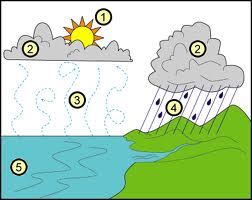 sol evapora pluja mar núvols